ARBEIDSRECHTBANK LEUVEN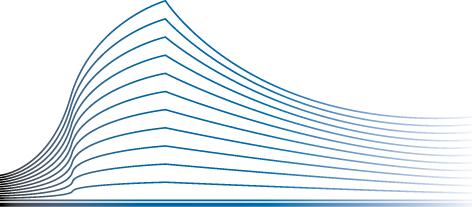 WERKINGSVERSLAG 2022 WERKINGSJAAR 2021 HOOFDSTUK 1: PERSONELE MIDDELEN1. Vul onderstaande tabellen in Jaar TJaar T-1Idem tabellen Jaar TJaar T-2Idem tabellen jaar T2. Zijn er nog andere belangrijke onbeschikbaarheden die een invloed hebben op de werking van de entiteit? Zo ja, welke? Het aandeel in niet-rechtsprekende taken van de voorzitter is de laatste jaren significant gestegen. De arbeidsrechtbank Leuven is een zeer kleine entiteit waardoor de impact ook veel groter is dan bij andere entiteiten. Bijkomende opmerkingen: De medische onbeschikbaarheid van magistraten die niet langer duurt dan drie dagen wordt niet geregistreerd. hoofdstuk 2  :  LOGISTIEKE middelen Zijn de lokalen waarover de entiteit beschikt gepast voor de uitoefening van de justitie (functioneel, beveiligd, goed onderhouden, proper, degelijk uitgerust, adequate signalisatie, toegankelijk voor personen met een handicap, gemakkelijk bereikbaar, voldoende parking)? Zo nee, beschrijf de problemen.De griffie en de burelen zijn gesitueerd in het bijgebouw van het gerechtshof te Leuven, Vaartstraat 5.De burelen van de voorzitter en van twee griffiers zijn gesitueerd op de derde verdieping van dat bijgebouw. De rechters hebben geen eigen bureauruimte. Twee rechters werken in de bibliotheek gelegen op dezelfde verdieping. Eén rechter heeft een bureel van het arbeidsauditoraat gesitueerd op de vierde verdieping ter beschikking gekregen.Het bureel van de hoofdgriffier en de griffie van de arbeidsrechtbank bevinden zich op de tweede verdieping van het bijgebouw. Ze is – wegens plaatsgebrek – de facto opgesplitst in twee griffies, de “gewone griffie” en de “griffie van de collectieve schuldenregeling”, gesitueerd in verschillende gangen. Dit is niet opportuun voor een vlotte interne werking en zeker niet voor de duidelijkheid en toegankelijkheid naar advocaten en publiek toe. Door acuut plaatsgebrek in het gebouw is er voorlopig echter geen andere mogelijkheid.De “griffie collectieve schuldenregeling” barst uit haar voegen. De bureaus van de vijf personen die er werken staan op elkaar gepakt en de dossierkasten met de hangende dossiers staan in de gang. De hangende dossiers van de andere materies worden bewaard in kasten op de “gewone griffie” en de zaken waarin een rechtsdag is vastgesteld in de dossierkast in het bureau van elke griffier.Het “dood” archief, waaruit toch nog regelmatig dossiers moeten getrokken worden, wordt bewaard in verschillende kelders van het gerechtsgebouw.Ondanks herhaald aandringen is er nog steeds geen beveiliging via badge of ander systeem voor het bijgebouw aan de Vaartstraat 5, waar de griffies en de burelen van de arbeidsrechtbank gevestigd zijn.De zittingszaal is gesitueerd in het oud gerechtsgebouw, ingang Ferdinand Smoldersplein 5, op de tweede verdieping, die overeenstemt met de derde verdieping van de nieuwbouw en bereikbaar is via een “sas” met hellend vlak tussen de beide gebouwen. De zittingzaal is dringend aan opfrissing en renovatie toe. Het gaat om een grote zaal met slechte akoestiek. Het plafond en de muurdecoratie is reeds in tientallen jaren niet meer onderhouden.  Er is geen installatie voor geluidsversterking.  Deze lay-out is zeer onduidelijk voor buitenstaanders. Zowel de griffie als de zittingszaal zijn aldus moeilijk bereikbaar voor het publiek.      Er is tijdens de kantooruren geen enkele afgrenzing tussen de lokalen bestemd voor het personeel en deze toegankelijk voor het publiek.       Tenslotte zijn de sanitaire blokken, gevestigd aan de traphall van elke verdieping van het bijgebouw, hopeloos verouderd en onhygiënisch. Er zijn geen aparte toiletten voor personeel en publiek.Wordt in ieder gebouw waar de entiteit gehuisvest is, de wetgeving over het welzijn op het werk nageleefd?Speciale sanitaire voorzieningen voor personen met een beperking zijn in de “nieuwbouw” niet aanwezig.In het historisch gebouw is dezelfde toiletruimte zowel voor mannen als vrouwen toegankelijk. Dit druist in tegen de bepalingen van de Welzijnswet. Er is tevens geen refter beschikbaar in het gerechtsgebouw. De lunch- en koffiepauze moeten worden gehouden in een vergaderlokaal. Er is in of aan dat lokaal geen kitchenette, geen toegang tot leidingwater om vb. koffie te zetten.    Is er een ontvangstbalie waar het publiek wordt voortgeholpen?Alleen in de inkomhal van het oud gebouw te Ferdinand Smoldersplein 5 is een onthaalbalie aanwezig. Deze is echter niet permanent bemand.Bijkomende opmerkingen: hoofdstuk 3  :  OrganisatieGeef het organogram weer van de entiteit. In het organogram worden de naam en de functie van de leden van het directiecomité vermeld.Arbeidsrechtbank Leuven*Art. 19, wet van 18/02/2014 - invoering van een verzelfstandigd beheer voor de rechterlijke organisatieGeef de dienstregeling weer van de entiteit op 1 september van het jaar T (of de wekelijkse activiteiten voor de vrederechters en          politierechters).Bijkomende opmerkingen: hoofdstuk 4  :  OVERLEGSTRUCTURENArbeidsrechtbank1. 	Beschrijf kort de structuur van het intern overleg (overleg binnen de entiteit).2. 	Beschrijf kort de structuur van het verticaal (met de hogere of lagere entiteiten) en horizontaal overleg (met andere entiteiten van hetzelfde niveau) binnen de rechterlijke organisatie.3. 	Beschrijf kort de structuur van het overleg met externe partners (het parket, het auditoraat, de Balie, FOD Justitie, politie, enz.).BIJKOMENDE OPMERKINGEN:HOOFDSTUK 5 : Statistieken INSTROOM, UITSTROOM, STOCK EN DOORLOOPTIJDENAlgemene definitiesInstroom: 	het aantal nieuwe zaken in de loop van het kalenderjaar (T) .Uitstroom: 	het aantal zaken dat in de loop van het kalenderjaar is afgesloten.Stock: 	het aantal (hangende) zaken dat nog niet is afgesloten.Doorlooptijd: de gemiddelde duur in dagen tussen de datum van instroom van de zaak enerzijds en de datum van de afsluitende beslissing anderzijds. Cijfers per instantie ARBEIDSRECHTBANKGeef in een grafiek de evolutie weer van de nieuwe, afgehandelde en hangende zaken en de gemiddelde doorlooptijd:Grafieken per categorie (evolutie over 3 jaar : jaar T-2, T-1 en T)Vindt u de huidige doorlooptijden redelijk ? Zo ja: Welke maatregelen heeft u getroffen om dat te bereiken ? permanente controle op de zittingsagendaoverleg tussen magistraten, hoofdgriffier en griffiersoverleg met de arbeidsauditeur en haar substitutenhet invoeren van de proactieve vaststelling in de dossiers inzake personen met een beperking, de OCMW-dossiers en de dossiers ziekte- en invaliditeitsverzekeringVindt u dat de situatie nog kan worden verbeterd ?Zo ja : hoe ?Zo neen:Wat zijn de belangrijkste oorzaken van de vertraging in de procedures ?Welke maatregelen heeft u getroffen om de doorlooptijden in te korten ?Waren deze maatregelen doeltreffend ?Bent u van plan andere initiatieven te nemen om deze doelstelling te bereiken ? Zo ja, welke ?Bijkomende opmerkingen: De doorlooptijden geven een gedeeltelijk verkeerde voorstelling van de werkelijkheid weer. Deze bevatten foutieve registraties waardoor de doorlooptijd langer lijkt dan in de realiteit. Het is belangrijk dat deze foutieve registraties naar het verleden toe worden rechtgezet en naar de toekomst toe worden vermeden. HOOFDSTUK 6  :  EVOLUTIE VAN DE werklastWERKLASTMETINGDe werklast wordt gemeten door de steundienst van het College van hoven en rechtbanken. De werklastmeting van het College van hoven en rechtbanken heeft tot doel 1. tegenover de politieke overheden te kunnen aangeven hoeveel rechters/gerechtspersoneel nodig is om een kwalitatieve rechtspraak in ons land te leveren. 2. die rechters en personeelsleden objectief te verdelen over de diverse hoven en rechtbanken.  Dit personeelsallocatiemodel bevat twee modules, de module HP voor de personele middelen verbonden aan de producten en de module HM voor de personele middelen verbonden aan het beheer van het rechtscollege.Het resultaat van de module HP vloeit voort uit volgende rekensom:  (volume aan zaken x nationale normtijd per type zaak)  / aantal werkuren om aan deze volumes te werken per rechter per jaar.   Het resultaat van de module HM wordt bepaald door het aantal VTE’s in een rechtscollege, aangevuld met criteria zoals aantal afdelingen, tweetaligheid en aantal lekenrechters.In deze fase is het nog niet mogelijk om de werklast te vergelijken tussen types rechtscolleges en te berekenen hoeveel rechters er in nominale getallen in een rechtbank/hof nodig zijn. Het is wel mogelijk om de verhoudingen van de werklast vast te stellen binnen elk type rechtscollege. Die procentuele verhouding wordt daarom toegepast op het huidige wettelijke kader van het type gerecht.Als het College op basis van de effectieve bezetting vaststelt dat welbepaalde entiteiten een veel grotere nood kennen dan de andere entiteiten binnen hetzelfde type zullen de eerste versterkingen in de nabije toekomst dan ook aan die meest noodlijdende entiteiten worden toegewezen via de vacatureplannen.Dit alles onder voorbehoud van een akkoord tussen het College en de minister van justitie over de beslissingsbevoegdheid en het budget terzake. Het hoger vermelde werklastmetingsmodel wordt in deze eerste fase - en in voorkomend geval - enkel aangewend voor de magistraten van de zetel, maar nog niet voor de griffies.In de komende twee jaar heeft College de bedoeling om de normtijden per type zaak en het aantal niet-dossiergebonden werkuren te bepalen aan de hand van een uniforme meting op het terrein. Daarvoor wordt een beroep gedaan op externe technische knowhow. Op die manier zal de werklast ook transversaal, d.i. tussen de verschillende type rechtscolleges, kunnen worden vergeleken. Voor de inbreng van de externe partner  wordt het nodige budget aangevraagd bij de minister van Justitie. INTERNE WERKVERDELINGOp basis van welke criteria wordt de werklast onder de magistraten van de entiteit verdeeld?Cf. vorig verslag: door de jarenlange praktijk. Er gebeuren tussentijdse aanpassingen o.m. na nieuwe benoemingen en volgens interesses en aantal zaken. Er heerst onder de magistraten tevredenheid omtrent de verdeling van de werklast. Bij een toevloed van zaken in een bepaalde materie wordt er getracht door onderling overleg tot een oplossing te komen. Zo nodig worden extra zittingen georganiseerd.2. 	Worden de magistraten op de hoogte gebracht van die criteria ? Ja, zij beslissen meeCf. vorig verslag.De zittingen en materies worden tussen de vier magistraten in onderling overleg verdeeld. Hierbij wordt rekening gehouden met persoonlijke interesse, ervaring en werklast die een bepaalde materie vertegenwoordigt. Het is de bedoeling dat alle magistraten op termijn ervaring opdoen in de materie collectieve schuldenregeling en daarnaast arbeidsrecht of sociale zekerheid.Magistraten kunnen kennis nemen van de cijfergegevens van de werklast via dit werkingsverslag, of via de publicatie door de Steundienst van het College van Hoven en Rechtbanken van de cijfergegevens. De werklastmetingsrapporten van de arbeidsrechtbanken kunnen geconsulteerd worden op de website: http://www.rechtbanken-tribunaux.be.3. 	Hoe gebeurt die verdeling in de praktijk? Wordt controle uitgeoefend op de verdeling en wie stuurt het proces van de verdeling bij ?Cf. vorig verslag.Er is een permanente evaluatie in functie van wat via het arbeidsauditoraat binnenkomt (sociale zekerheidszaken) op de griffie. Iedere collega heeft wel een kader van materies en zittingen. Alle afwijkingen worden samen besproken.4. 	Welke moeilijkheden brengen 1 en 2 mee en hoe lost u die op ?Cf. vorig verslag.Er zijn geen moeilijkheden dankzij de heersende collegialiteit.Bijkomende opmerkingen: GEENHOOFDSTUK 7: DE ACHTERSTAND IN HET BERAADGeef aan in hoeveel zaken, die in beraad werden genomen om een eindvonnis of eindarrest uit te spreken, er een uitspraak plaatsvond binnen:na het sluiten van de debatten.Bijkomende opmerking:In de arbeidsrechtbank Leuven heerst de algemene regel dat er wordt getracht om maandelijks dezelfde zetelsamenstelling te behouden.Bovendien zetelt niet elke materie wekelijks. Dit heeft tot gevolg dat soms de termijn van 1 maand met enkele dagen overschreden wordt.Vb. De kamer van de materie zelfstandigen zetelt elke 1e vrijdag van de maand. De uitspraak wordt gedaan op de volgende 1e vrijdag van de maand.Wordt de procedure zoals voorzien in art. 770 Ger.W. gevolgd?Artikel 770 van het Gerechtelijk Wetboek diende niet gevolgd te worden in 2021.Indien niet, hoe wordt toezicht uitgeoefend op de naleving van de termijnen van het beraad? Werden er andere (bijvoorbeeld informele) initiatieven genomen?De termijnen van het beraad werden gerespecteerd (zie punt 1 en bijkomende opmerking).Hoeveel magistraten werden opgeroepen door de korpschef, omdat de magistraat het beraad langer dan drie maanden aanhield, om te worden gehoord over de oorzaken van de vertraging (toepassing van art. 770 §4 Ger.W.)? Gelieve aan te duiden in onderstaande tabel:Hoeveel keer werden de (in art. 770§3 Ger. W. bedoelde) inlichtingen en het (in art. 770 §4 Ger. W. bedoelde) proces-verbaal van verhoor in aanmerking genomen:in een tuchtprocedure?bij de periodieke evaluatie van de magistraat?in het kader van een benoemings- of aanwijzingsprocedure? Worden er problemen ondervonden bij de toepassing van art. 770 Ger.W.?Zo ja, welke ?De computerapplicatie ‘ARTT’ bevat te weinig beslissingscodes waardoor de automatische lijsten niet betrouwbaar zijn. Er wordt geen rekening gehouden met de schriftelijke adviezen van het arbeidsauditoraat. Er dient steeds een manueel nazicht te gebeuren. HOOFDSTUK 8: DE REALISATIE VAN HET BEHEERSPLAN Momenteel nog niet van toepassingHOOFDSTUK 9: HET kwaliteitsbeleidNationaal: Werken de hoven en rechtbanken met een kwaliteitsmodel? Zo ja, licht toe.Het College van hoven en rechtbanken en zijn steundienst werken aan de invoering van een kwaliteitssysteem op nationaal niveau; op lokaal niveau is er nog geen sprake van een lokale versie van dit systeem, maar dit project is in volle ontwikkeling. In het kader van de wet van 14 februari 2014 en de actieplannen van het College (2018 & 2020) zal voor de Zetel een kwaliteitssysteem worden ingevoerd, dat tevens tot doel heeft een algemeen kwaliteitsbeleid toe te schrijven. Het is derhalve de bedoeling een geïntegreerd kader van kwaliteits-, interne controle- en (interne) auditmodellen in te voeren ter vervanging van de bestaande ex ante- controle- en toezichtsystemen van de uitvoerende macht.Welke initiatieven werden nationaal genomen (in voorkomend geval binnen de verschillende criteria van het kwaliteitsmodel) met het oog op een meer kwaliteitsvolle en efficiënte werking van de hoven en rechtbanken? Bespreek de initiatieven en de resultaten.Het College van hoven en rechtbanken werkt aan de invoering van een kwaliteitssysteem waarvan interne controle en interne audit een integrerend deel zullen uitmaken. Dit systeem is gebaseerd op internationale wetenschappelijke normen en zal worden onderverdeeld in een tiental thema's die de managementmodules van een organisatie vormen. Deze managementmodules bestrijken alle aspecten van een organisatie: Organisatiebeheer: controleactiviteiten en risicobeheer, doelstellingen en procesbeheer, stakeholdermanagement, monitoring, organisatiestructuur, humanresourcesmanagement, organisatiecultuur, informatie en communicatie, financieel management, facilitymanagement, informatie- en communicatietechnologie. Het doel van een dergelijk systeem en de follow-up ervan zal de beheersmaturiteit van de rechterlijke organisatie vergroten. Het College van hoven en rechtbanken en de directiecomités zullen samenwerken om hun maturiteit op deze verschillende gebieden te ontwikkelen. De steundienst van het College van hoven en rechtbanken zal in dit verband een handleiding en diverse instrumenten ter beschikking stellen. Zoals werd voorgesteld tijdens de infosessie van het College op 20 november 2020, zijn de lopende initiatieven en de resultaten gekoppeld aan de verschillende deelthema’s van het kwaliteitsmodel dat we willen uitwerken, enerzijds opgenomen in het managementplan dat alle bijbehorende doelstellingen en projecten omvat, evenals in het personeelsplan van de steundienst. Binnen uw entiteit:Welke initiatieven zijn er genomen om de kwaliteit en efficiëntie van uw entiteit te verbeteren? Digitaal dossierDe arbeidsrechtbank Leuven is sinds 2021 gestart met een digitaal dossier. De voorgaande jaren werd ook zo veel mogelijk met digitale documenten gewerkt maar werd niet systematisch alles wat in papier werd ontvangen ook gescand. Ook in 2020 kon een inleidende akte digitaal worden neergelegd.   Heldere rechtstaalOm de rechtstaal zo toegankelijk mogelijk te maken, worden standaardmodellen en brieven regelmatig geüpdatet.HOOFDSTUK 10: Interne en externe communicatieOp welke wijze gebeurt de interne communicatie en de communicatie met de buitenwereld (persmagistraat, website,…)?Interne communicatieVia welk(e) kana(a)l(en) communiceert u met collega's in uw rechtsgebied?Externe communicatieVia welk(e) kana(a)l(en) communiceert u met de buitenwereld (burgers, media, ...)?HOOFDSTUK 11: DE maatregelen genomen met het oog op de handhaving van de tucht (met inbegrip van de tuchtstraffen) en de initiatieven genomen met het oog op de inachtneming van de algemene beginselen inzake de deontologie) TUCHTRECHTBANKEN VAN EERSTE AANLEG / ARBEIDSRECHTBANKEN / ONDERNEMINGSRECHTBANKEN / VOORZITTERS VREDERECHTERS EN RECHTERS IN POLITIERECHTBANKENIn het kader van een tuchtprocedure door de voorzitter of de hoofdgriffier in zijn hoedanigheid van tuchtoverheid (412 Ger.W.) genomen maatregelen:Welke eventuele andere maatregelen werden genomen voor de handhaving van de tucht?DEONTOLOGIEWelke initiatieven werden genomen met het oog op de inachtneming van de algemene beginselen inzake deontologie?De verplichte opleidingen van de rechters in sociale zaken worden nauwgezet opgevolgd. Wie de opleiding nog niet heeft gevolgd, krijgt tijdig een herinnering van de voorzitter. Binnen de arbeidsrechtbank Leuven heerst er een cultuur van open communicatie. In geval van twijfel is er steeds overleg mogelijk met de voorzitter en de hoofdgriffier.De hoofdgriffier kijkt nauwgezet toe dat elk nieuw aangeworven personeelslid de basisopleiding volgt. Bij de indiensttreding volgt tevens een toelichting met aandacht voor de deontologische basisbeginselen. HOOFDSTUK 12: DE WERKING VAN DE afdelingenZijn er bijzonderheden te melden over de werking van de afdelingen, meer bepaald in verband met de onderwerpen die in de voorgaande hoofdstukken aan bod zijn komen en daar nog niet werden vermeld? Niet van toepassing. Gemiddelde personeelsformatieGemiddelde bezetting van de personeelsformatieGemiddelde bezetting van de personeelsformatieDelegaties of externe opdrachtenOnbeschikbaarheden  om medische redenenEffectieve personeelsmiddelenEffectieve personeelsmiddelen(in vte)(in vte)                   (in %)(in vte)(in vte)(in vte)(in %)1Magistraten (incl. art. 100) 441000041002Plaatsvervangende magistraten(art. 383§2 Ger.W.)0000003Assessoren in strafuitvoeringszaken4Gerechtelijk attachés5Gerechtelijk stagiairs6Referendarissen7Beheersprofielen8Griffiers 65,9298,6700,008 5,9198,509Ander gerechtspersoneel85,2762,50,830,494,7859,75Gemiddelde personeelsformatieGemiddelde bezetting van de personeelsformatieGemiddelde bezetting van de personeelsformatieDelegaties of externe opdrachtenOnbeschikbaarheden  om medische redenenEffectieve personeelsmiddelenEffectieve personeelsmiddelen(in vte)(in vte)                   (in %)(in vte)(in vte)(in vte)(in %)1Plaatsvervangende raadsheren2Plaatsvervangende rechters221000021003Raadsheren in sociale zaken4Rechters in sociale zaken4434770034775Rechters in ondernemingszaken6Plaatsvervangende assessoren1ste week2de week3de week4de weekmamaggrifwerkloosheid2de kamerA. Delva            I. Buelens & A. Vanmolwerkloosheid2de kamerA. DelvaI. Buelens & A. VanmolOCMW/pensioen 2de kamerS. Vliegen G. KeulemansRSZ 2de kamerP. Cools K. Raatsdimaggrifziektekinderbijslag2de kamerY. DeclercqG. Keulemansarbeidsongevalberoepsziekte4de kamerS. Vliegen K. Raats arbeidsongevalberoepsziekte4de kamerA. DelvaK. Raatsziektekinderbijslag4de kamerY. DeclercqG. Keulemanswomaggrifcollectieve schuldenregeling 6de kamerS. VliegenA. Vanmolcollectieve schuldenregeling 6de kamerA. DelvaI. Buelenscollectieve schuldenregeling 6de kamerS. VliegenA. Vanmolcollectieve schuldenregeling 6de kamerA. DelvaI. Buelens    domaggrifbediendencontract 1B kamer I. Declercq J. Vanneckbediendencontract 1B kamer I. Declercq J. Vanneckbediendencontract1B kamer I. Declercq J. Vanneckbediendencontract1B kamer Y. DeclercqJ. Vanneckvrmaggrifzelfstandigen bijdragen en sociale zekerheid3de kamerP. CoolsG. Keulemanspersonen met een beperking5de kamerP. Cools K. Raatsarbeiderscontract1A kamer Y. Declercq J. Vanneckpersonen met een beperking5de kamerP. CoolsK. Raatswomaggrif- kort geding (10u)- beschermde werknemer- bureau voor rechtsbijstand (11u)P. Cools (voorzitter)J. Vanneck- kort geding- beschermde werknemer- bureau voor rechtsbijstand P. Cools (voorzitter)J. Vanneck- kort geding- beschermde werknemer- bureau voor rechtsbijstand P. Cools (voorzitter)J. Vanneck- kort geding- beschermde werknemer- bureau voor rechtsbijstand P. Cools (voorzitter)J. Vanneck  InternDeelnameFrequentieInternAlgemene vergadering: De beroepsmagistraten komen onder voorzitterschap van de voorzitter regelmatig samen voor het bespreken van juridische vraagstukken, de dienstregeling, de verdeling van het werk en andere aangelegenheden die een rechtstreekse impact hebben op het functioneren van de magistraten.Ongeveer 3 maal per jaar. Daarbij komt frequent informeel overleg: het korps bestaat uit 4 magistraten die elkaar minstens één maal  per week ontmoeten op de rechtbank.InternVergaderingen van het directiecomité:Overleg en beslissingen nemen inzake het beheer van het rechtscollegeIn 2021 heeft het directiecomité 5 keer vergaderd.InternSectievergaderingen: Voor de magistraten van een bepaalde sectie in de rechtbank, voorgezeten door het hoofd van de sectie (sociale zekerheidsrecht voor alle werknemers, arbeidsrecht,…).Gelet op de grootte van de entiteit, vinden er zeer regelmatig informele overlegmomenten plaats. InternOverleg tussen:voorzitter en hoofdgriffierDe voorzitter en de hoofdgriffier overleggen wekelijks meerdere keren in persoon. Tevens vinden er dagelijkse uitwisselingen plaats via e-mail etc.InternOverleg tussen:hoofdgriffier en de leden van de griffieOp geregelde tijdstippen vinden er vergaderingen plaats tussen de hoofdgriffier en de leden van de griffie.Verticaal DeelnameFrequentieVerticaal Overleg met het arbeidshof: juridische thema’s, kennis en informatie-uitwisseling eenheid van de rechtspraak en uniforme procedures bevorderen	overleg gepleegd over nieuwe wetgeving en toekomstig wetgevende initiatievenOm de 3 maanden is er ressortelijk overleg.Verticaal College van de hoven en rechtbanken:Personeelsbeheerinformatica-allocatiemodel Bevraging standpunten werkprocessen en juridische materiesOpvolgen corona-berichten en richtlijnenRegelmatige bevragingen via e-mail.Algemene VergaderingHorizontaalDeelnameFrequentieHorizontaalOverleg met het arbeidsauditoraat:De voorzitter en de arbeidsauditeur overleggen zeer frequent.HorizontaalConferentie van de voorzitters van de arbeidsrechtbanken: bijeenkomst om tot een betere werking van de arbeidsrechtbanken te komen, uitwisseling van best practices en tot (eensgezinde) oplossingen of standpunten te komen.De Conferentie vergadert zeer regelmatig en minstens 2 keer per maand. In 2021werden deze vergaderingen via Webex gehouden.HorizontaalAPGDe hoofdgriffiers van de arbeidsrechtbanken vergaderen maandelijks.HorizontaalHoofdgriffiers gerechtsgebouw LeuvenDe hoofdgriffier overlegt regelmatig op informele wijze met de andere hoofdgriffiers van het gerechtsgebouw Leuven.ExternDeelnameFrequentieExternFOD Justitie:PersoneelGebouwenbeheer Werkgroepen en ICT-projecten Algemene onderwerpenHet gebouwenbeheer vergadert 4 keer per jaar.ExternBalie:Met de balie wordt er gemiddeld 3 keer per jaar vergaderd.ExternIGODe hoofdgriffier is lid van het wetenschappelijk comité. Jaarlijks vinden er minstens 4 vergaderingen plaats.CategorieHangende zaken op 1/1/T Nieuwe zaken tijdens TAfgesloten zakentijdens THangende zaken op 31/12/TGemiddelde doorlooptijd zaak voor alle arbeids-rechtbanken samen Gemiddelde doorlooptijd zaak bij deze arbeidsrechtbank1. Arbeidsrecht (individueel & collectief);2781111712184715032. Arbeidsongevallen en beroepsziekten;15064551599356053. Sociale zekerheid – bijdragen + alle sectoren – werknemers en zelfstandigen;4423683414695073514. Bestaanszekerheid en personen met een handicap;2141041361823833705. Collectieve schuldenregeling; 24143356162133238422096. Varia4411748261070 →1 maand>1 →2 maanden>2 →3 maanden>3 →6 maanden> 6 maandenAantal zaken81,70 %18,30 %0000 1 →5>5 →10>10Aantal magistratenX0 1 →5>5 →10>10Aantal X0 1 →5>5 →10>10AantalX0 1 →5>5 →10>10AantalXKanaalKeuzePrecisering/verduidelijkingE-mailingJa IudexnetJaCollege van de hoven en rechtbankenLPUVirtueel overleg (via Teams, Webex, Skype,…)Ja Webex, SkypeInfosessies, opleidingen, …JaVan IGO of FOD JustitieNieuwsbriefNeeEntiteit te kleinAndereJa WhatsApp groep arbeidsrechtbank Leuven voor dringende berichtenKanaalKeuzePrecisering/verduidelijkingLokale pagina op de website van de hoven en rechtbankenJa Pop-up Covid maatregelenPersberichtJa Via de websitePersconferentieNeeDeelname aan events (jobbeurzen, lezingen, goed doel, …)NeeGelet op de coronacrisis was deelname aan evenementen niet mogelijk.Sociale mediaTwitterFacebookLinkedInInstagramYouTubeNeeNeeJaNeeNeeVacatures worden via de LinkedIn account van de voorzitter verspreid.Hoedanigheid betrokkene tegen wie tuchtprocedure werd ingesteldFeiten die geleid hebben tot tuchtrecht-elijke vervolgingDatum of periode van die feiten Aard belangrijkste tekortkoming: • Deontologische fout in privéleven• Deontologische fout in professionele leven• Professionele tekortkoming• Strafrechtelijke misdrijfDatum instellen tuchtprocedureWerd een ordemaatregel genomen (406 Ger.W.)? Zo ja welke ?Werd een  lichte straf opgelegd ? (413, §2) Zo ja, welke?Werd de zaak bij de  tuchtrechtbank aanhangig gemaakt? Zo ja, op welke basis:-  413, §2 en 420, §3 (beroep tegen lichte straf- 413, §3 (feiten rechtvaardigen zware tuchtstraf)- 413, §6 (verzoek tot verschijning na ordemaatregel)Definitieve beslissing tuchtrechtbank of tuchtrechtbank in beroep en datum van die beslissingMagistraat/Gerechtspersoneel00Magistraat/Gerechtspersoneel00